Informations de base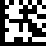 Autres informationsSuivi des modificationsNuméro d’identification:Version:Date de validité:Dénomination du médicament :N° d’autorisation :
À indiquer si connuN° de demande :À indiquer si connuDate :Êtes-vous titulaire d’une autorisation délivrée par l’OFSP pour des activités avec des médicaments radioactifs ? Oui	 NonSi oui, quel est le numéro de cette autorisation :(merci de joindre une copie de l’autorisation)Indications :Mode d’action / de fonctionnement :CompositionCompositionCompositionCompositionRadionucléidePrincipe actif à marquer ou molécule marquée /Quantité par unité galénique / masse moléculaireActivité spécifiqueActivité par unité galéniqueVersionDescription de changementsig1.2Nouvelle présentation, aucun changement au contenu de la version précédente.dei1.1Ajustements formels de l'en-tête et du pied de pageAucun changement au contenu de la version précédente.dej1.0Mise en œuvre de l’OPTh4dts